Publicado en  el 29/12/2016 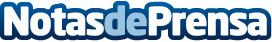 Samsung presenta sus nuevos altavoces con audio de 32 bitSamsung ha presentado dos nuevos altavoces que cuentan con un sistema de escalado de grabaciones antiguas a 32 bit, lo que según la compañía aporta mayor claridad

Datos de contacto:Nota de prensa publicada en: https://www.notasdeprensa.es/samsung-presenta-sus-nuevos-altavoces-con_1 Categorias: Franquicias Música Entretenimiento E-Commerce http://www.notasdeprensa.es